Call for Nominations  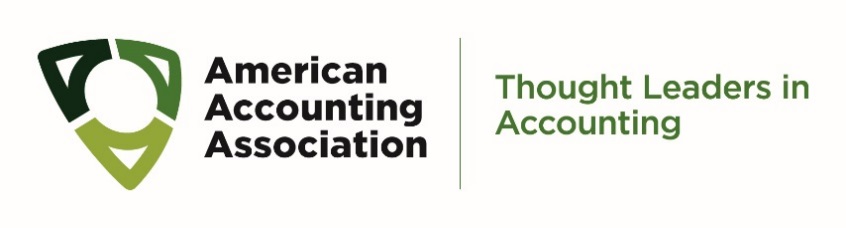 2021-2024 AAA International Council Member-At-LargeNomination for 2021-2024 International Council Member-At-Large(The Board of Directors will make the appointment at the March 2019 Board of Directors meeting.)Nominator’s Full Name and Affiliation Nominee’s Full Name  Nominee’s Affiliation I confirm that I have contacted the nominee and that s/he is willing to be nominated (Required)	   Yes 	 NoPlease share up to five reasons for your nomination.Options for Submitting This FormEmail:Save the completed form to your desktop and attach it to an email to nancy@aaahq.org, or Print the completed form, scan it to your computer, and attach it to an email to nancy@aaahq.org Fax: 941-923-4093Submission deadline is Noon (Eastern) on Friday, March 5, 2021American Accounting Association| 9009 Town Center Parkway | Lakewood Ranch, FL 34202 | 941-921-7747